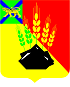 КОНТРОЛЬНО-СЧЕТНАЯ КОМИССИЯМИХАЙЛОВСКОГО МУНИЦИПАЛЬНОГО РАЙОНА ул. Красноармейская. д. 24, с. Михайловка, Михайловский район Приморский крайЗаключение  на проект  решения   Думы Михайловского муниципального района «О внесении изменений в решение Думы Михайловского муниципального района от 22.09.2022г. № 251 «О Прогнозном плане (программе) приватизации муниципального имущества Михайловского муниципального района на 2023 год» 10.05.2023г.                                                                                                           №   15       Правовая основа финансово-экономической экспертизы включает в себя: Бюджетный кодекс Российской Федерации (далее - Бюджетный кодекс); Федеральный закон от 06.10.2003 № 131-ФЗ «Об общих принципах организации местного самоуправления в Российской Федерации»; Федеральный закон Российской Федерации от 07.02.2011 № 6-ФЗ «Об общих принципах организации и деятельности контрольно-счетных органов субъектов Российской Федерации и муниципальных образований», Устав Михайловского муниципального района, Положение «О бюджетном   процессе в Михайловском муниципальном районе», утвержденное решением Думы Михайловского муниципального района от 31.03.2022  № 193, Положение «О Контрольно-счётной комиссии Михайловского муниципального района», утвержденное  решением Думы ММР от 28.10.2021 № 135, решение Думы Михайловского муниципального района от 24.06.2016 № 94 «Об утверждении Положения о приватизации муниципального имущества Михайловского муниципального района», Стандарт внешнего муниципального финансового контроля «Проведение финансово-экономической экспертизы проектов нормативных правовых актов представительного органа муниципального образования и администрации Михайловского муниципального района», утвержденный  распоряжением председателя Контрольно-счетной комиссии  от 27.01.2022 № 20-ра       Основание для проведения финансово-экономической экспертизы – пункт 1.4 Плана работы Контрольно-счетной комиссии  на 2023 год, утвержденного Распоряжением  Контрольно-счетной комиссии   от 29.12.2022г.  № 86-ра, Распоряжение  КСК ММР  от 04.05.2023г.  № 36-ра,  письмо Думы    Михайловского муниципального района о направлении проекта решения    от 03.05.2023 № 61       Предмет финансово-экономической экспертизы:  проект решения   Думы Михайловского муниципального района «О внесении изменений в решение Думы Михайловского муниципального района от 22.09.2022г. № 251 «О Прогнозном плане (программе) приватизации муниципального имущества Михайловского муниципального района на 2023 год» (далее – Проект решения)      Цель финансово-экономической экспертизы:       финансово-экономический анализ и предварительная оценка проекта решения Думы Михайловского муниципального района  «О внесении изменений в решение Думы Михайловского муниципального района от 22.09.2022г. № 251 «О Прогнозном плане (программе) приватизации муниципального имущества Михайловского муниципального района на 2023 год» на предмет законного использования средств районного бюджета в части, касающейся расходных обязательств  Михайловского муниципального района.          Вопросы финансово-экономической экспертизы:       1. Экспертиза соответствия проекта решения  Думы Михайловского муниципального района «О внесении изменений в решение Думы Михайловского муниципального района от 22.09.2022г. № 251 «О Прогнозном плане (программе) приватизации муниципального имущества Михайловского муниципального района на 2023 год» (далее – Проект решения) федеральному законодательству, законодательству Приморского края, муниципальным нормативным правовым актам Михайловского муниципального района.      2. Рассмотрение вопроса о выявлении коррупциогенных факторов (признаков) при анализе Проекта решения.Объект финансово-экономической экспертизы: администрация Михайловского муниципального районаСрок проведения  экспертизы:05.05.2023 года по 15.05.2023 года.При проведении финансово-экономической экспертизы использовались:Бюджетный кодекс Российской Федерации;Федеральный закон от 06.10.2003 № 131-ФЗ «Об общих принципах организации местного самоуправления в Российской Федерации»;          3) Решение Думы Михайловского муниципального района от 24.06.2016    № 94 «Об утверждении Положения о приватизации муниципального имущества Михайловского муниципального района»;        4) Федеральный закон от 24.07.2007 № 209-ФЗ «О развитии малого и среднего предпринимательства в Российской Федерации»        5) Федерального закона от 22.07.2008 № 159-ФЗ  "Об особенностях отчуждения недвижимого имущества, находящегося в государственной или в муниципальной собственности и арендуемого субъектами малого и среднего предпринимательства, и о внесении изменений в отдельные законодательные акты Российской Федерации"  В Контрольно-счетную комиссию для проведения экспертизы поступили следующие документы:       -  Проект решения «О внесении изменений в решение Думы Михайловского муниципального района от 22.09.2022г. № 251 «О Прогнозном плане (программе) приватизации муниципального имущества Михайловского муниципального района на 2023 год»       - Пояснительная записка к Проекту решения. - Заявление ИП Коренко А.Н. о реализации преимущественного права на приобретение арендуемого муниципального имущества Михайловского муниципального района.1. В ходе проведения финансово-экономической экспертизы по первому вопросу Контрольно-счетной комиссией установлено следующее:Проектом решения вносятся изменения в прогнозный план приватизации муниципального имущества Михайловского муниципального района на 2023 год путем включения 2-х объектов муниципальной собственности в перечень имущества, которые планируются приватизировать в 2023 году:- здание общежития (нежилое здание),1977 года постройки, кадастровый номер 25:09:0110501:1202, 1430,6 кв. м. по адресу с. Михайловка, кв. 5, д.3;- здание гаража (нежилое здание), 1978 года постройки. Кадастровый номер 25:09:010203:253, 396,6 кв. м. по адресу с. Михайловка кв.5, д.5     В соответствии с решением Думы Михайловского района от 27.10.2016 г.	     № 125 «Об оформлении объектов, являющихся собственностью Приморского края, в собственность Михайловского муниципального района» данные объекты недвижимого имущества были оформлены в собственность Михайловского муниципального района. На основании п.1 ст. 92 ЖК РФ жилые помещения общежитий относятся к специализированному жилищному фонду муниципального образования - Михайловского муниципального района. В соответствии с ч.3 ст. 92 ЖК РФ, п. п 3 п.1.3 Положения о приватизации муниципального имущества Михайловского муниципального района, утвержденного решением Думы Михайловского муниципального района от 21.06.2016 № 94 объекты муниципального жилищного фонда не подлежат отчуждению и передачи в аренду.        В соответствии со ст.3 Федерального закона от 22.07.2008 № 159-ФЗ  "Об особенностях отчуждения недвижимого имущества, находящегося в государственной или в муниципальной собственности и арендуемого субъектами малого и среднего предпринимательства, и о внесении изменений в отдельные законодательные акты Российской Федерации"  Субъекты малого и среднего предпринимательства, за исключением субъектов малого и среднего предпринимательства, указанных в части 3 статьи 14 Федерального закона "О развитии малого и среднего предпринимательства в Российской Федерации", и субъектов малого и среднего предпринимательства, осуществляющих добычу и переработку полезных ископаемых (кроме общераспространенных полезных ископаемых), при возмездном отчуждении арендуемого имущества из государственной или муниципальной собственности пользуются преимущественным правом на приобретение такого имущества по цене, равной его рыночной стоимости и определенной независимым оценщиком в порядке, установленном Федеральным законом от 29 июля 1998 года N 135-ФЗ "Об оценочной деятельности в Российской Федерации". При этом такое преимущественное право может быть реализовано при условии, что: 1) арендуемое недвижимое имущество не включено в утвержденный в соответствии с частью 4 статьи 18 Федерального закона "О развитии малого и среднего предпринимательства в Российской Федерации" перечень государственного имущества или муниципального имущества, предназначенного для передачи во владение и (или) в пользование субъектам малого и среднего предпринимательства, и на день подачи заявления оно находится в их временном владении и пользовании или временном пользовании непрерывно в течение двух лет и более в соответствии с договором или договорами аренды такого имущества, за исключением случая, предусмотренного частью 2.1 статьи 9 настоящего Федерального закона.      Объекты недвижимого имущества, предлагаемые к приватизации включены в Перечень муниципального имущества, предназначенного для передачи во владение и (или) пользование субъектам малого и среднего предпринимательства (далее- Перечень муниципального имущества), утвержденного постановлением администрации Михайловского муниципального района от 31.10.2022 г № 1305-па. Следовательно реализовать преимущественное право на приобретение арендуемого муниципального имущества невозможно, пока оно находиться в Перечне муниципального имущества.Результаты экспертизы проекта:1.  В результате анализа представленного на экспертизу Проекта решения установлено, что данный Проект решения  разработан в нарушение статьи 92 ЖК РФ, Решения Думы Михайловского муниципального района от 21.06.2016г. № 94, Федерального закона от 22.07.2008 № 159-ФЗ  "Об особенностях отчуждения недвижимого имущества, находящегося в государственной или в муниципальной собственности и арендуемого субъектами малого и среднего предпринимательства, и о внесении изменений в отдельные законодательные акты Российской Федерации".  2. В ходе проведения финансово-экономической экспертизы по второму вопросу Контрольно-счетной комиссией установлено отсутствие коррупциогенных факторов (признаков) в анализируемом Проекте решения.        Выводы:       1. В ходе проведения финансово-экономической экспертизы по первому вопросу Контрольно-счетной комиссией  установлено:      - проект решения «О внесении изменений в решение Думы Михайловского муниципального района от 21.12.2022г. № 290 «О внесении изменений в решение Думы Михайловского муниципального района от 22.09.2022г. № 251 «О Прогнозном плане (программе) приватизации муниципального имущества Михайловского муниципального района на 2023 год» противоречит  законодательству Российской Федерации.        2. В ходе проведения финансово-экономической экспертизы по второму вопросу Контрольно-счетной комиссией  установлено отсутствие коррупциогенных факторов (признаков) в анализируемом Проекте решения.Председатель                                                                               Л.Г. Соловьянова